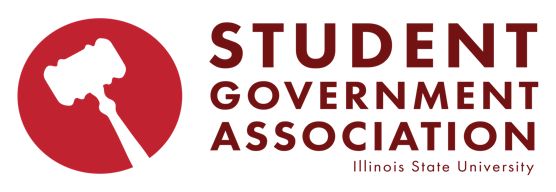 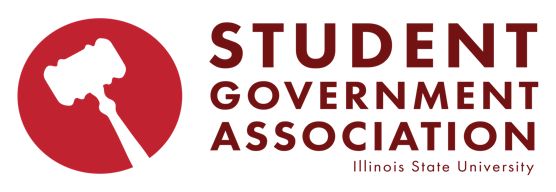 Call to Order at 7 p.m. -Land Acknowledgement“Illinois State University was built on the land of multiple native nations. These lands were the traditional birthright of Indigenous people who were forcibly removed and have faced centuries of struggle for survival and identity in the wake of dispossession and displacement. We would like to acknowledge that we are on the lands that were once home to the Illini, Peoria, Myaamia, Kaskaskia, Odawa, Meskwaki, Ojibwe, and Chickasaw Nations. Due to colonial encroachment and displacement to the Fox, Potawatomi, Sauk, Shawnee, Winnebago, Ioway, Mascouten, Piankashaw, Wea, and Kickapoo Nations were forcibly removed. We also express honor to those Indigenous people who we may have excluded in this acknowledgment due to erasure and historical inaccuracy.” Roll Call-Public Comment-Approval of the Minutes 	-1.31.24First LummisSecond Schoth All yes Caucus Speaker - Chris Roberts & Angela Engel(Strategic Plan Task Force)	Roberst: Thank you for allowing us to come here today, so many people have put together this document for ISU for the years to come. We would like to thank Zach Roy for his outstanding work on this process. We will be walking you through what we have done with this process. In fall of 2022 we started with a 22 member task force, spring of 23 we started up a survey with 17,000 responses. The task force reviewed and crafted the plan that you have seen there before you. This process took about 45 hours, holding our commitment to shared governance in the fall of 23 we got feedback from campus partner and townhall. We took the feedback and made revisions to the strategic plan. This will update our university for the upcoming 5 years. The next planning stage is happening this spring coming up. We want to create energy and accountability. All throughout the drafting process there has been a lot of excitement. There are intended to be maluable and be able to be updated. The final step is to have excellence by design to put in front of the Administration. Holmes: Motion to endorse this Second Hoffstetter Unanimous Yes Appointments:Secretary of Health & Wellness (Isabella Tornabene)Tornabene: Sophomore psychology major, research assistant. Serving on a research force to get students vaccinated and students ending rape culture. I have been involved with SERC for almost a year now, I am excited to make connections to assist in any future endeavors.Motion to move to debate: Second Roy Unanimous yes Debate: Bever: Affirmation, this is exactly who I would pick to fill this role to the textbook definition. She is experienced with ELP and understands how we work. Bounds: She is my mentee and I wouldn’t have advocated her to go for this roll if I didn’t think they wouldn’t kill it. Smith: Motion to end debateSecond Lummis Unanimous yes Vote: Unanimous yes YAY   Ex-Officio Statute (Students Veterans of America)Fulton: I would like to go through the process first. We will go through the Ex-Officio status first, then if they get status with the RSO, they can appoint a member to be the representative. -Larson: I have worked really hard on this RSO and I will pass around some info right now to give you insight to our community. November 13th 2023 I created this RSO. This is the only rso that supports veteran population here at ISU. There are currently over 1,000 students here right now who have served. My whole reasoning behind this organization, I found it extremely intimidating to be by myself, it was extremely hard to manage my own benefits. Last fall with the encouragement of some of my friends and my advisors to draft up this RSO. All that being said, it has been a powerful journey to get through. We currently have the fastest growing RSO on ISU’s campus. Last month we were able to go to a student veterans conference in Tennessee. I am just like all those students who joined the military to be able to even afford an education. In the couple of months I have been in this RSO I have appointed 6 members to my RSO and we are all dedicated to the work that we have been deing on campus. I feel like this RSO will be a great opportunity and create a safe space for students who need that assistance in finding their identity. Bounds: How would you say personally SVA getting Ex-officio status help veterans with disenfranchisement.Larson: This RSO gives us better resources to reach out to veteran students to be able to answer any questions and provide support as needed. This RSO is for a bridge to connect. Blair: Can you speak more about what SVA has done so far? Larson: Now we meet monthly and about 3 chapter meetings per month. To bridge the disconnect we may have with members, we have weekly trivia nights, and are looking to get a questioning and speaking panel to speak out about military services. Tammy Duckworth coming to talk about her career in the military. Since we have only had half a semester, we are gonna try to fit in a lot of things, we have a biweekly newsletter sent out to members, social media is on top of things, and we are just getting started. Blair: What are some long term plans? Larson: We want to provide more than the military services can provides, we want to push out internships, scholarships, other job and after graduation resources. We really need to get a good community, we are currently working with surrounding community colleges because it’s hard to come to a big universities. Deneve: How many students are in the association and who comes? Larson: 94 members, and about 20-30 members every meetingBonilla: Can you tell us more about the benefits you get in the military? Larson: In the national guard I have full tuition payed, there is the veterans grant and the GI Bill. A lot of people have the Montgomergy GI Bill to cover a monthly stipen mostly used for housing and a tuition coverage of I believe 75%. There is also a number of scholarships. Bonilla: You said your longer term goal was scholarships, creating new ones or finding ones? Larson: Finding them! Holmes: I know youre RSO just started and that’s its sponsored but you graduate soon. Larson: All of my officers are Sophomores or Juniors and I did that purposefully. The Ex-Officio member up tonight is a freshman and he can be here all three years to help and get the word out. Roy: Just to clarify you are a sponsored RSo? Larson: Yes Holmes: How does your RSO select your representative? Larson: It will be me until the Spring time, then it will be passed down. Bever: You said set in line, who picks that person? Larson: The presidentRussell: Motion to end questioningSecond: Blair Unanimous yes Debate: Roy: Firstly, I would like to clarify that my statement pertains to the discussion of adding SVA as a group, not the appointment of a specific ex-officio candidate.Moving on, I would like to present my argument in favor of having SVA as a group, breaking it down into three parts:1. Firstly, Our Ex-Officio bylaws state, "Priority for Ex-Officio status will be afforded to those organizations or special representatives designated by federal Affirmative Action Information Classifications such as race, ethnicity, gender, sexual orientation, disability, or veteran classifications." This not only emphasizes the priority of this group in its argument for an ex-officio spot but, more importantly, acknowledges the significance of veteran representation by our federal government and the authors of our Ex-Officio bylaws.2. Secondly, SVA National is an established organization with 1600 chapters in all 50 states and three different countries. According to their website, they have 750,000 members, making it a proven organization with substantial support for years to come.3. Lastly, I would like to share my personal opinions on the organization gaining ex-officio status. As many of you know, last year, I served as the secretary for non-traditional students for SGA. Although I held this role due to my position as a transfer student, it also covered veteran students. I often heard from our veteran students that they felt unheard by the university.On a more personal note, I have spent the majority of my life living on or near military bases. My father, a member of the military for nearly 30 years, has served in over five combat tours and is the reason for my passion. While I have not personally experienced struggles, I can speak to what I have seen him go through—the physical pain and trouble with injuries sustained during his military service, his comments about his experiences, and the struggles he faced. Now, I imagine a person going through this and then navigating college. Our veteran students deserve representation on our student governing body, and I believe this is an opportunity for that representation.Gonzales: I was very surprised with how fast this RSO was created and the size of it all, he did a great job tonight Bever: Last year Senator Blum and I talked about how we can make student veteran life easier and better and seeing this organization I am happy to see the outreach we will get for SVA. Smith: Affirmation for this organization, this is a group that can use representation Balir: I do have a point of affirmation, I was very hesitant at first about this but I think this is a great organization for this campus to haveHolmes: Neutrality, I was concerned about the designation Vs. election of the delegate, but in the bylaws it is stated there. Hofstetter: Motion Second: Tasdan Unanimous yes Status of Ex-Officio status: Blair: Rules… motion of division of the house Second: 22 votes yes on Ex- Officio status Roy: Motion to amend agenda for Larsons appointment Second Lummis Larson: I have been in the illliois national guard for the past 4 years, I am currently in the ROTC program here at ISU. I served as an off campus senator last spring. I am in model UN, student loans ambassadors team, pre law club, veterans chair for Democratic americans, 4.0 GPA political science major. ISU is the reason why I am inspired on taking on this position, I plan on going to law school and after that I plan to work in local or state government Fulton: I know youre president of this RSO, I think it’s important to dedicate yourself to SGA as an ex-officio, do you have that time? Larson: I think I do absolutely, I understand that all of you are extremely busy and we find ways to do it. Zarco: I researched your organization, and it just says the duties of the president, since the president holds so many responsibilities, why did you appoint yourself and not someone else? Larson: This is a brand new organization, and having to add in what SGA is and how you work, as president it is my duty to bridge that gap. It is very important for the president to know what is going on and be able to report to SGA. Tasdan: Was that conversation had within your executive borad? Larson: Yes our officer meeting of January 20th, knowing that my prior experience with SGA we thought it would be a better long term goal. Tasdan: Were there any other names brought up? Larson: Yes, Timothy Chowls, he is from South Africa and is in the military to gain his citizenship, but he does not know the process of SGA, If I could be put into this role for the next few months it would set our organization up for success. Bounds: You having the most experience, why wouldn’t you still make that a democratic process to get the exofficio member? Larson: That Is a great point, I think if this process was different in SGA and splitting up the days, we could get a voting process to get an ex-officio. I agree and think it should be voted in, but it does not explicitly state that in the bylaws. Schoth: Would you implement that into your next delegate? Larson: Any other ex-officio was appointed, I think if you are going to point out ours then you should point out everyone else Martil: In the MCC, we go through the same process of election. Mackey: I was also electedBounds: Serc also did the same thingRoy: Is there anything you did in your time in SGA to explain why you think you would be a good person for this job? Larson: I wrote one piece of legislation, but I made sure to reach out and connect with RSo’s, I was only a senator for 3 months, and I had opportunities to talk with RSO’s and agencys. I worked with local agencies to make student lives easies. Holmes motion to end questioning Hoffstetter second Unanimous yesDebate: Gonzales: Everyone in student government I have talked to has talked poorly, SVA folks do you like Ethan Larson? All raise handNathan G: I arrived here as a graduate student and in my brief time with ethan I can’t speak about his time with you guys but with us he has shown he cares about a lot of us. He helps create a sense of belonging. I can speak for SVA, I have been in APAC, and I would like to say that the work he has done has promoted a similar feeling, experience. I can state that in the stage of community that he represents, he does a really really great job. SGA is a community and im sure its tough. I see SVA as a baby and you want a steady hand to guide you through that process. He is trying really hard for us and to get our story out. It is an indescribable feeling he gives us.Bounds: Point of negation, I have talked to my constituency, I have talked to SWAT recently and they gave me things to put into consideration. I want you all to see what I have see. This is a timeline made not by me but the student embassadors team. If you looka t this is is a series of emails about Mr. Larson going against the SEC bylaws. If you look at the emails… linked…Read aloud: My name is Amanda Peldiak, and I am here to address the upcoming vote regarding Ethan Larsen and his candidacy for an Ex-Officio position. As some of you may know, I am the former president of SWAT (Student Wellness Ambassador Team). I feel that I should share my perspective on Ethan Larsen's suitability for this role speaking from my former experiences with him and his want for a position in Student Government. During the previous election season, Ethan Larsen approached SWAT and asked if he could talk to our members about his candidacy for senator. Despite some hesitations we had about the intent of his actions, we gave him a platform to discuss his goals for his next term in SGA. Afterward, it came to light that he had violated campaign regulations by prematurely campaigning to our organization. This would lead to a series of emails where Ethan Larsen said that SWAT was being biased and favorited senators, all of which was simply baseless and not true. After issues with his early campaigning and the election, Ethan Larsen contacted me so that he could explain his actions and cultivate a relationship with me. Over time, our contact would go beyond professional boundaries, and he attempted to exploit our relationship for personal gain. It seemed like he was manipulating me by telling me he was victimized and treated unfairly by others within the Student Government. It became clear that his intentions in reaching out to me were not altruistic but rather self-serving, driven by this seeming desire to reclaim any position within Student Government Association because he had and I directly quote “unfinished business.” Because of all of this, it became apparent to SWAT that Ethan’s character and his conduct did not align with the values of our organization. Despite initial consideration and a push from him personally to become an ex officio for SWAT, we decided that we did not want Ethan Larsen serving as an Ex-Officio for us, and when we informed him of this, he completely stopped attending SWAT and personally blocked me on Snapchat which was our main form of communication. In light of all of this, I ask that my representatives in Student Government Association listen to the harm done to their constituency, and to seriously consider Ethan Larsen’s actions when deciding if he is fit to serve as an Ex-Offico. His history makes it clear to SWAT as well as to me personally that his want to become an Ex-Officio is not out of a desire to help or represent a constituency, but instead to regain what he viewed as lost power and to finish his “unfinished business.” It is my opinion as well as SWAT’s that someone like that is not fit to serve as a representative, and I hope that you all will see that as well. Martil: I can actually back this up with my personal experience with ethan Larson. While he campaigned last year he came to our intern outing through the MCC. He came with a veteran friend and came solely to campaign for his elections. James: Point of negation, not to make anything personal, but I do not want someone in this association who calls female coworkers “good-girl” I think we need to take into consideration these things said and find another outlet to get representatives for SVA. Roy: Lauren had said somethings that made me remember my personal reactions with Ethan, last year at a presidential dinner, Ethan had invited himself to our table for dinner and to my apartment where he bad mouthed his previous competitors in the last election. I have a feeling he just wants to be in SGA not to help students but to just be back in. Holmes: I think that ex-officio status is an important thing and they should be able to approve their own ex-offixios. I truly do believe that organizations should pick their representatives. From my personal experiences with former senator Larson, on our spring field lobbying trip last year, his take in getting control of situations is unprofessional. He yelled at 3 women last year and didn’t apologize. Bounds: Last year I had a comment made by him last year that I had “little only fans feet”. This clearly made me uncomfortable, I can give grievance aforgivness for the election and campaign process, but that I could not forgive. Hofstetter: I know that man women in this roomincluding myself have had complaints about uncomfortable situations he has put us in. Mackey: I do not know him, but based off of what I have heard and speaking from my organization we do not support him. Fulton motion to end debate Hoffstetter second Holmes motion to vote on secret ballot Second Smith In favor for secret ballot: Does not pass Ethan Larson does not get position Internal Committee Reports-Civic Engagement (Senator Tasdan)Today in civic engagement we finalized topics to take to Springfield for Lobby Day. Thanks to all those who went to the lobbying training with Alumni Engagement yesterday to work those over. The policies we're taking will be the university Wellness Days, 12-hour knock notice for tenant's rights, and appropriations. We'll be getting those policy memos, as well as the exact schedule and groups for the day, out to you all before we leave this Wednesday the 21st.Additionally, we worked on narrowing down the topics to be discussed at the SGA Town Hall, taking place March 26th. Also, we have a design for a directional sign that Elaine from the School St Food Pantry provided to us - it's $7.37 each for an 18 x 24 inches sign. What do we think of this design? We also have an election night watch party coming up for the Illinois primaries, hosted by the Center for Civic Engagement, coming up on March 19th at 6:30 pm SCH 138 - as well as some collaboration opportunities with IWU for election collaboration in the future. -Membership & Outreach (Senator Roy)	We preliminarily confirmed the candidates, we also talked about little SGA informational videos -Policies & Procedures (Senator Myers)	Town hall bill is constitutional! -Finance & Allocation (Meghan James)	- finance report: short meeting for finance today, we talked about the future of finance, spring fundraising ideas and how to most effectively reach students, reviewed description and how we can better fit those needs and wants. we also took a look at the budget to review the General Initiatives line and make sure that we’re right on track. we also talked about doing another fundraiser along with one on the quad. if you have any questions please let me know, end report. :) -Fee Board (Cobi Blair)	No report! Information Items: Bill#9- Bill Allocating Funds for SGA Town Hall Tasdan: Same thing as the debate from the fall, just funding for EMDH tech and stuff! Roy: Can you give an itemized break down of the cost? Tasdan: itll beasically be the tables, the mic set up for each of the tables, a mic for each moderator and time keeper, also for the rso’s to be able to ask a question, cannabis club will be there! Motion: to move to action item Blum second Unanimous yes Action ItemsBill#7- Bill Allocating Funds for Resource Awareness FairGonzales: I would like to make an amendment to the budget 1,600. Ross finds it friendly? Holmes: Do we infact have the space reserved? Vancil: yesMotion to end debate: Smith Holmes second Unanimous yes Vote on passing bill unanimous yes Bill#8- Bill Co-Sponsoring the Sustainability Office’s Earth Day BreakfastBeddow: Unique thing we get to do and it’s a new opportunity. Elizabeth Reed has invited us to cosponsor the Earth day breakfast and we get a few seats and our logo on all the promotional items! Motion to end debate: Blum Second: Tasdan Unanimous Yes Vote on Bill: Unanimous Yes Executive Officer Reports- Student Body President (Eduardo Monk)	Good evening, it’s great to see everyone again and I hope you’ve all been settling into the spring semester. I’d like to begin by thanking Senator Roy and the membership and outreach committee for their incredible work on organizing the State of the student body, which featured remarks from Dean of Students Dr. Andy Morgan, President of the Assembly Megan Fulton, President of Black Student Union Brea Gaston, and myself. Excluding SGA members, we hosted an audience of 145 students, who were lining up hours before the event in hopes of securing their free squishmellow, teaching us the valuable lesson that, if you want students to attend, offer free squishmellows. I’d also like to thank Interim President Tarhule, Vice President of Student Affairs Johnson, Vice President of Finance and Planning Petree, Associate Vice President for Technology Solutions Charles Edamala, and President Emeritus Larry Dietz for joining us for an event I hope becomes an annual tradition from here on out.  I’d also like to congratulate SVA for becoming our newest ex-officio organization. Veteran students are one of SGA’s many blind spots and I am thrilled to finally have proper representation for the 450+ veteran students at ISU.  Tonight, the Student Caucus will continue its initial review of Policy 2.1.27 Student Bereavement. I am looking forward to hosting Jill Benson and Donald Reed from the Dean of Students office to continue our review. I’d like to congratulate ELP member and Education Director for Students Ending Rape Culture Isabella Tornabene for her confirmation as Secretary of Health and Wellness on Wednesday. She will make a valuable addition to the collaborative nature of wellness at ISU and I am thrilled to see what she will accomplish in the role. The​​ first meeting of the Steering Team for the Committee for the Responsible Use of Artificial Intelligence at Illinois State University has been scheduled for Friday, February 23rd, where we will finalize the committee’s mission and the criteria for subcommittee membership. I know we will have a handful of interested members in this room so I will keep you updated as that process unfolds. Yesterday, myself and Kylie Wells, President of the Grey Matters Collective, which is a mental health RSO on campus, will filmed our promotional video to be used alongside Birds Give Back for fundraising purposes to support mental health resources on campus. Myself and Senator Meyers-Hoops will be participating as ambassadors for the program. I had a wonderful time speaking with the faculty caucus last week regarding the wellness days coalition. They brought many valid concerns to my attention and I look forward to continuing to craft legislation that works for all stakeholders. On the Wellness Days Coalition, myself and executive member of the student senate at SIUE Isabella Pruitt met with chair of the higher education committee in the House Representative Katie Stuart last Monday to gather her feedback as a former faculty member of SIUE and connect her to Representative Chung in preparation for the bill's arrival to the House.  The University will welcome the selected finalists for University President on the weeks of the 19th and 26th. Open forum invites have been sent and candidate identities will be revealed 24 hours in advance of their campus visit.  I am excited to participate in the Founder’s Day celebrations tomorrow, where I will be apart of the Old Main Bell Ringing Ceremony. For those who are unaware, February 18th is the day ISU was founded in 1857, and ringing the bell is an annual tradition to celebrate. The event will end at 11:30am, where the bell will be brought to the Quad to be rung by anyone who may be interested. Finally, I’d like to issue a huge congratulations to the Men’s Basketball team for toppling Indiana State last night for their first win over a ranked team since 2016. Johnny Kinzinger poured 31 points on the number 23 team in the nation, handing the Sycamores a loss in their first game as a ranked team and proving who is the real ISU.   With that, I will happily accept any questions! -Student Body Vice President (Sarah Deneve) 	ELP met this week and hosted mock SGA meeting and a lot of mentees are looking at joining SGA with us in the future, we also have our commencement in two weeks as our last meeting. - Student Body Chief of Staff (Josh Ririe)	Can everyone go in the groupme and fill out the survey. We got our jimmy johns money back Roy: Are we doing deposites this year Assembly Officer Reports-President of the Assembly (Megan Fulton)	Thank you senator roy for the turn out with State of the student body! Besides that for those not returning, I would write your legacy letter for the future! -Vice-President of the Assembly (Emma Beddow)	Hello everyone, nothing much from me tonight. Constituent contact is 4 hours this month and it's due on the 29th. The diversity week committee is meeting tomorrow at 4pm for the second time to continue planning. If you have any questions, please let me know.-Secretary of the Assembly (Mikayla Blum)Advisor Reports-(A. Morgan)	Presidential search, Birds give back is next week! Please help as you can, you might have seen my promotional video with my dog and LJ sleeping in bed in a suit. It is election period and we have gotten a lot of questions about first amendment rights. If something is said that makes you uncomfortable or you disagree with, fight back with your speech. Fight speech against speech, or don’t engage with it. You can choose to walk away. Treat other as you want to be treated and congrats to the mens basketball team! I wore my redbird gear. Dad joke: What would bears be without bees? Ears!Senator Group Report-On Campus (Maegan James)Executive Cabinet Member Reports -Secretary of Sustainability (Haley Cepak)	Collaboration with united nations sustainable goals, they are a good idea at what we want to works towards, ISU wants to talk about what we are doing specifically. Tuesday Greenscreen event, -Secretary of Government Relations (Sam Majka)	Working with the Narcan group! Shout out to them! -Secretary of Diversity Affairs (Patrick Flores)	No Report -Secretary of Public Relations (Alex Young)	I have made a Google form for all promotional requests that's in teams called "SGA Promotional Request 2024". Please be as detailed as possible but if you don't have a specific idea for the graphic you just want one made for an upcoming event, no worries I will craft something up. However, if you do have an idea in mind, feel free to let me know and I will do my best to make it happen. If you'd like to talk further about promotions for the event or announcement you need a graphic made for, feel free to contact me separately from the Google form so we can talk more about it.-Secretary of IT (Abel Ninan)	Check the website! I have an elections tab now and the SEC was updated -Secretary of Non-Traditional Student Experience (Princy Patel)	No report -Secretary of College Affordability (Ross Vancil)	The Food Drive is starting tomorrow. Please donate in Milner Library and in the Student Involvement Center in the Bone. Please let me know if you can help on the morning of the 29th. I am also working on the March 21st Resource Awareness Fair and will let you all know more details as the time gets closer-Secretary of Administration Compliance (Madi Sapp) 	I am one individual who is very busy and tired all the time. You cannot do anything but email me about election things. Stop talking about elections during clocked time its illegal. Be nice to me cause yea. And be reasonable with your emails. -Secretary of Programming (Taylor Daker)	Next week I am meeting with representative mackey to plan walk a mile in your shoes to bring awareness to mens sexual assault, we also plan on having a sexual assault awareness event where men wear high heels. Ex-Officio Reports-ALAS (Jacqueline Zarco)	Next Thursday ALAs is holding a confronting colorism event as an informational event. As an activity we will be creating vision borads. Cultural graduation dates are now released! ALAS provides a free stole that represents their heritage and I am really proud of everyone speaking up today. -SERC (Becca Mackey)	It’s very exciting to see all of the test your drink strips in the health promotion and wellness office, they’re great to have! I am also very excited and supportive of the potential Walk In Her Shoes events Taylor Daker is working on, it would be a great addition to the campus SAAM events.-APAC (Alexandra Martil)	This past week we had a turn out of over 80 students at our lunar new year. Our next event is Feb 20 in the MCC. -ARH (Kyan Stuart)	ARH has been busy doing lots of events and has many coming up. We have a late-night program this Friday in the Cardinal Court Community Center where the Cardinal Court Leadership Association will be leading dodgeball in the gym and ARH will be hosting crafts and having a waffle bar. We have our ARH GA on February 22nd @ 5:30 pm in the Rosa Parks Commons. We have launched our bidding process for the National  Association of College and University Residence Halls for their national conference in the summer of 2025. Secretary Daker is the Conference Chair and I am the National Board of Director Liaison. We will be coming to this association with sponsorship opportqunities so be keeping that in mind! End of Report- BSU(Jayden Wilburn-Johnson)No report -IFC (Joey Dubrock)	Implementing a new exec position of a scholarship, this is to help us raise our GPA’s, human battle ship February 24 at 4 pm. -Student Trustee (Ash Ebikhumi)No report Passing of the Gavel	Sapp: Digital footprints are real	Roy: Pigs at ISU farms, we have over 1,000 banned pigs that are on our campus, this is an animal cruelty thing. Our university farm uses cruel justation crates and I would like SGA to promote this slowly into getting rid of justation crates. 	Bounds: The SEC is hard so please be nice to Madi, we have had a problem in the past with rape culture and SGa, I think it is still a problem, tonight at least to me, was a big deal, I feel as before it has just disappeared and tonight we spoe up. That stuff is so hard and I have been in situations like that in the past where I have said nothing. It only takes one person to change that. Tonight is not a joking matter, I want us to keep this in mind, I do not take joy in doing this but you have to do what is righy. Thank you to all who poke up tonight I am so proud of all of you. 	Young: CVA  145 improv group Tuesday nights 8 pm 	Zarco: Thank you for making SGA safe	Bonilla: I think based off of last year and how we deal with issues of sexual assault, we did a really great job tonight guys. 	Russell: I am happy to say that we are working hard and found a grant for the testing your drink strips. Also a huge thank you to my sga advisors because they were super helpful during this process. G-Spot is handing those out now. Bounds Motion to adjourn James second Adjournment of the Meeting HARD STOP: 9 p.m. 